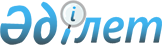 О районном бюджете Карабалыкского района на 2010-2012 годыРешение маслихата Карабалыкского района Костанайской области от 25 декабря 2009 года № 225. Зарегистрировано Управлением юстиции Карабалыкского района Костанайской области 6 января 2010 года № 9-12-128

      Карабалыкский районный маслихат РЕШИЛ:



      1. Утвердить районный бюджет Карабалыкского района на 2010-2012 годы согласно приложениям 1, 2 и 3 соответственно, в том числе на 2010 год в следующих объемах:



      1) доходы - 1440464,8 тысяч тенге, в том числе по:

      налоговым поступлениям – 450418,0 тысячи тенге;

      неналоговым поступлениям – 5252,8 тысяч тенге;

      поступлениям от продажи основного капитала – 15794,0 тысячи тенге;

      поступлениям трансфертов – 969000,0 тысяч тенге;



      2) затраты – 1440899,1 тысячи тенге;



      3) чистое бюджетное кредитование – 13936,4 тысяч тенге, в том числе: бюджетные кредиты – 14233,0 тысячи тенге;

      погашение бюджетных кредитов – 296,6 тысяч тенге;



      4) сальдо по операциям с финансовыми активами – 0;



      5) дефицит (профицит) бюджета – -14370,7 тысячи тенге;



      6) финансирование дефицита (использование профицита) бюджета – 14370,7 тысяч тенге.

      Сноска. Пункт 1 в редакции решения маслихата Карабалыкского района Костанайской области от 21.10.2010 № 303 (вводится в действие с 01.01.2010).



      2. Учесть в районном бюджете на 2010 год объем бюджетной субвенции передаваемой из областного бюджета в бюджет района в сумме 835625,0 тысяч тенге.



      3. Бюджетные изъятия из бюджета района в областной бюджет не предусмотрены районным бюджетом.



      4. Учесть в районном бюджете на 2010 год целевые текущие трансферты в областной бюджет в связи с:

      изменением фонда оплаты труда в бюджетной сфере с учетом изменения налогооблагаемой базы социального налога и индивидуального подоходного налога, предусмотренных при расчете трансфертов общего характера, утвержденных Законом Республики Казахстан "Об объемах трансфертов общего характера между республиканским и областными бюджетами, бюджетами города республиканского значения, столицы на 2008 - 2010 годы" в общей сумме 42873,0 тысяч тенге.

      Сноска. Пункт 4 с изменениями, внесенными решением маслихата Карабалыкского района Костанайской области от 21.04.2010 № 261 (вводится в действие с 01.01.2010).



      4-1. Учесть, что в районном бюджете на 2010 год предусмотрен возврат целевых трансфертов в следующих размерах:

      в республиканский бюджет в сумме 91,7 тысяч тенге;

      в областной бюджет в сумме 0,7 тысяч тенге.

      Сноска. Пункт 4-1 в редакции решения маслихата Карабалыкского района Костанайской области от 15.01.2010 № 234; с изменениями, внесенным решением маслихата Карабалыкского района Костанайской области от 21.04.2010 № 261 (вводится в действие с 01.01.2010).



      5. Учесть, что в районном бюджете на 2010 год предусмотрены целевые текущие трансферты из областного бюджета, в том числе:

      на укрепление материально-технической базы государственных организаций образования - 12000,0 тысяч тенге;

      на завершение ремонта Новостройской средней школы – 3000,0 тысяч тенге;

      на завершение ремонта районного дома культуры – 5000,0 тысяч тенге.

      на социальную помощь молодежи из числа социально защищаемых слоев населения - 2960,0 тысячи тенге;

      на покрытие разницы в цене природного газа государственным коммунальным газо-, теплоснабжающим предприятиям – 1199,0 тысяча тенге;

      на выплату единовременной материальной помощи участникам и инвалидам Великий Отечественной войны, а также лицам, приравненных к ним, военнослужащим, в том числе уволенным в запас (отставку), проходившим военную службу в период с 22 июня 1941 года по 3 сентября 1945 года в воинских частях, учреждениях, в военно-учебных заведениях, не входивших в состав действующей армии, награжденным медалью "За победу над Германией в Великой Отечественной войне 1941-1945 годы" или медалью "За победу над Японией", проработавшим (прослужившим) не менее шести месяцев в тылу в годы Великой Отечественной войны к 65-летию Победы в Великой Отечественной войне – 1667,0 тысяча тенге;

      на текущий ремонт здания поселкового акимата – 3600,0 тысяч тенге.

      на открытие мини-центра в Станционной средней школе - 1400,0 тысяч тенге

      Сноска. Пункт 5 с изменениями, внесенными решением маслихата Карабалыкского района Костанайской области от 21.04.2010 № 261; от 13.07.2010 № 278 (вводится в действие с 01.01.2010); от 21.10.2010 № 303 (вводится в действие с 01.01.2010).



      5-1. Учесть, что в районном бюджете на 2010 год предусмотрено поступление целевых текущих трансфертов из республиканского бюджета в следующих размерах:

      1575,0 тысяч тенге - на обеспечение учебными материалами дошкольных организаций образования, организаций среднего, технического и профессионального, послесреднего образования, институтов повышения квалификации по предмету "Самопознание";

      11417,0 тысяч тенге – на выплату государственной адресной социальной помощи и ежемесячного государственного пособия на детей до 18 лет в связи с ростом размера прожиточного минимума;

      11060,0 тысячи тенге - на выплату единовременной материальной помощи участникам и инвалидам Великий Отечественной войны, а также лицам, приравненных к ним, военнослужащим, в том числе уволенным в запас (отставку), проходившим военную службу в период с 22 июня 1941 года по 3 сентября 1945 года в воинских частях, учреждениях, в военно-учебных заведениях, не входивших в состав действующей армии, награжденным медалью "За победу над Германией в Великой Отечественной войне 1941-1945 годы" или медалью "За победу над Японией", проработавшим (прослужившим) не менее шести месяцев в тылу в годы Великой Отечественной войны к 65-летию Победы в Великой Отечественной войне;

      15179,0 тысяч тенге – на содержание подразделений местных исполнительных органов в области ветеринарии;

      8827,0 тысяч тенге – на проведение противоэпизоотических мероприятий.

      Сноска. Решение дополнено пунктом 5-1 в соответствии с решением маслихата Карабалыкского района Костанайской области от 15.01.2010 № 234 (вводится в действие с 01.01.2010); с изменениями, внесенными решением маслихата Карабалыкского района Костанайской области от 21.04.2010 № 261 (вводится в действие с 01.01.2010); от 21.10.2010 № 303 (вводится в действие с 01.01.2010).



      5-2. Учесть, что в районном бюджете на 2010 год предусмотрено поступление из республиканского бюджета:

      целевых текущих трансфертов для реализации мер социальной поддержки специалистов социальной сферы сельских населенных пунктов в сумме 2404,0 тысяч тенге;

      бюджетных кредитов для реализации мер социальной поддержки специалистов социальной сферы сельских населенных пунктов в сумме 14233,0 тысячи тенге.

      Сноска. Решение дополнено пунктом 5-2 в соответствии с решением маслихата Карабалыкского района Костанайской области от 15.01.2010 № 234 (вводится в действие с 01.01.2010); с изменениями, внесенными решением маслихата Карабалыкского района Костанайской области от 21.10.2010 № 303 (вводится в действие с 01.01.2010).



      5-3. Учесть, что в районном бюджете на 2010 год предусмотрено поступление целевых текущих трансфертов из республиканского бюджета на реализацию Государственной программы развития образования в Республике Казахстан на 2005-2010 годы в сумме 19264,0 тысяч тенге, в том числе:

      8190,0 тысячи тенге – на оснащение учебным оборудованием кабинетов биологии в государственных учреждениях основного среднего и общего среднего образования;

      11074,0 тысячи тенге – на создание лингафонных и мультимедийных кабинетов в государственных учреждениях начального, основного среднего и общего среднего образования.

      Сноска. Решение дополнено пунктом 5-3 в соответствии с решением маслихата Карабалыкского района Костанайской области от 15.01.2010 № 234 (вводится в действие с 01.01.2010); с изменениями, внесенными решением маслихата Карабалыкского района Костанайской области от 21.10.2010 № 303 (вводится в действие с 01.01.2010).



      5-4. Учесть, что в районном бюджете на 2010 предусмотрено поступление целевых трансфертов на развитие из республиканского бюджета на развитие, обустройство и (или) приобретение инженерно-коммуникационной инфраструктуры в сумме 10000,0 тысяч тенге.

      Сноска. Решение дополнено пунктом 5-4 в соответствии с решением маслихата Карабалыкского района Костанайской области от 15.01.2010 № 234 (вводится в действие с 01.01.2010)



      5-5. Учесть, что в районном бюджете на 2010 год предусмотрены средства на реализацию стратегии региональной занятости и переподготовки кадров в сумме 9350,0 тысяч тенге, в том числе:

      на текущий ремонт дома культуры п. Карабалык -9350,0 тысяч тенге.

      Сноска. Решение дополнено пунктом 5-5 в соответствии с решением маслихата Карабалыкского района Костанайской области от 15.01.2010 № 234 (вводится в действие с 01.01.2010)



      5-6. Учесть, что в районном бюджете на 2010 год предусмотрены целевые текущие трансферты из республиканского бюджета на расширение программы социальных рабочих мест и молодежной практики в сумме 11900,0 тысяч тенге.

      Сноска. Решение дополнено пунктом 5-6 в соответствии с решением маслихата Карабалыкского района Костанайской области от 15.01.2010 № 234 (вводится в действие с 01.01.2010); с изменениями, внесенным решением маслихата Карабалыкского района Костанайской области от 21.10.2010 № 303 (вводится в действие с 01.01.2010).



      5-7. Учесть, что в районном бюджете на 2010 год предусмотрено поступление целевых текущих трансфертов из республиканского бюджета в следующих размерах:

      70,0 тысяча тенге - на обеспечение проезда участникам и инвалидам Великой Отечественной войны по странам Содружества Независимых государств, по территории Республики Казахстан, а также оплаты им и сопровождающим их лицам расходов на питание, проживание, проезд для участия в праздничных мероприятиях в городах Москва, Астана к 65-летию Победы в Великой Отечественной войне;

      1503,0 тысячи тенге – на реализацию государственного заказа в дошкольных организациях образования.

      Сноска. Решение дополнено пунктом 5-7 в соответствии с решением маслихата Карабалыкского района Костанайской области от 21.04.2010 № 261 (вводится в действие с 01.01.2010); с изменениями, внесенным решением маслихата Карабалыкского района Костанайской области от 21.10.2010 № 303 (вводится в действие с 01.01.2010).



      6. Утвердить резерв местного исполнительного органа Карабалыкского района на 2010 год в сумме 0 тысяч тенге.

      Сноска. Пункт 6 с изменениями, внесенным решением маслихата Карабалыкского района Костанайской области от 21.10.2010 № 303 (вводится в действие с 01.01.2010).



      7. Утвердить перечень бюджетных программ, не подлежащих секвестру в процессе исполнения районного бюджета на 2010 год, согласно приложению 4.



      8. Утвердить перечень бюджетных программ поселка, аула (села), аульного (сельского) округа, районного бюджета на 2010 год, согласно приложению 5.



      9. Данное решение вводится в действие с 1 января 2010 года.      Председатель

      десятой сессии                             А. Тюлюбаев      Секретарь

      районного маслихата                        А. Тюлюбаев      СОГЛАСОВАНО      Начальник государственного учреждения

      "Отдел финансов Карабалыкского района"

      ________________________ Л. Булдакова      Начальник государственного учреждения

      "Отдел экономики и бюджетного планирования

      Карабалыкского района"

      _______________________________ Н. Бодня

Приложение 1          

к решению маслихата       

от 25 декабря 2009 года № 225   Районный бюджет Карабалыкского района на 2010 год      Сноска. Приложение 1 в редакции решения маслихата Карабалыкского района Костанайской области от 21.10.2010 № 303 (вводится в действие с 01.01.2010).

Приложение 2          

к решению маслихата       

от 25 декабря 2009 года № 225   Районный бюджет Карабалыкского района на 2011 год      Сноска. Приложение 2 в редакции решения маслихата Карабалыкского района Костанайской области от 13.07.2010 № 278 (вводится в действие с 01.01.2010).

Приложение 3          

к решению маслихата       

от 25 декабря 2009 года № 225   Районный бюджет Карабалыкского района на 2012 год      Сноска. Приложение 3 в редакции решения маслихата Карабалыкского района Костанайской области от 13.07.2010 № 278 (вводится в действие с 01.01.2010).

Приложение 4          

к решению маслихата       

от 25 декабря 2009 года № 225   Перечень бюджетных программ, не подлежащих

секвестру в процессе исполнения районного бюджета на 2010 год

Приложение 5          

к решению маслихата       

от 25 декабря 2009 года № 225   Перечень бюджетных программ поселка, аула,

(села),аульного (сельского) округа районного бюджета на 2010 год      Сноска. Приложение 5 в редакции решения маслихата Карабалыкского района Костанайской области от 21.10.2010 № 303 (вводится в действие с 01.01.2010).

Приложение 6          

к решению маслихата       

от 25 декабря 2009 года № 225   Перечень бюджетных программ развития районного бюджета

на 2010 год, направленных на реализацию

инвестиционных проектов      Сноска. Приложение 6 в редакции решения маслихата Карабалыкского района Костанайской области от 13.07.2010 № 278 (вводится в действие с 01.01.2010).
					© 2012. РГП на ПХВ «Институт законодательства и правовой информации Республики Казахстан» Министерства юстиции Республики Казахстан
				КатегорияКатегорияКатегорияКатегорияСумма,

тысяч

тенгеКлассКлассКлассСумма,

тысяч

тенгеПодклассПодклассСумма,

тысяч

тенгеНаименованиеСумма,

тысяч

тенгеI. ДОХОДЫ1440464,81Налоговые поступления450418,001Подоходный налог181901,02Индивидуальный подоходный налог181901,003Социальный налог151737,01Социальный налог151737,004Hалоги на собственность88476,01Hалоги на имущество54281,03Земельный налог6154,04Hалог на транспортные средства24157,05Единый земельный налог3884,005Внутренние налоги на товары, работы и

услуги24758,02Акцизы2630,03Поступления за использование природных и

других ресурсов17828,04Сборы за ведение предпринимательской и

профессиональной деятельности4003,05Налог на игорный бизнес297,008Обязательные платежи, взимаемые за

совершение юридически значимых действий и

(или) выдачу документов уполномоченными

на то государственными органами или

должностными лицами3546,01Государственная пошлина3546,02Неналоговые поступления5252,801Доходы от государственной собственности2599,01Поступления части чистого дохода

государственных предприятий102,05Доходы от аренды имущества, находящегося

в государственной собственности2497,002Поступления от реализации товаров (работ,

услуг) государственными учреждениями,

финансируемыми из государственного

бюджета2277,01Поступления от реализации товаров (работ,

услуг) государственными учреждениями,

финансируемыми из государственного

бюджета2277,006Прочие неналоговые поступления376,81Прочие неналоговые поступления376,83Поступления от продажи основного капитала15794,001Продажа государственного имущества,

закрепленного за государственными

учреждениями189,01Продажа государственного имущества,

закрепленного за государственными

учреждениями189,003Продажа земли и нематериальных активов15605,01Продажа земли15553,02Продажа нематериальных активов52,04Поступления трансфертов969000,002Трансферты из вышестоящих органов

государственного управления969000,02Трансферты из областного бюджета969000,0Функциональная группаФункциональная группаФункциональная группаФункциональная группаФункциональная группаСумма,

тысяч

тенгеФункциональная подгруппаФункциональная подгруппаФункциональная подгруппаФункциональная подгруппаСумма,

тысяч

тенгеАдминистратор бюджетных программАдминистратор бюджетных программАдминистратор бюджетных программСумма,

тысяч

тенгеПрограммаПрограммаСумма,

тысяч

тенгеНАИМЕНОВАНИЕСумма,

тысяч

тенгеII. ЗАТРАТЫ1440899,101Государственные услуги общего

характера172286,01Представительные, исполнительные и

другие органы, выполняющие общие

функции государственного управления151320,0112Аппарат маслихата района (города

областного значения)11632,0001Услуги по обеспечению деятельности

маслихата района (города областного

значения)11632,0122Аппарат акима района (города

областного значения)41367,0001Услуги по обеспечению деятельности

акима района (города областного

значения)41367,0123Аппарат акима района в городе, города

районного значения, поселка, аула

(села), аульного (сельского) округа98321,0001Услуги по обеспечению деятельности

акима района в городе, города

районного значения, поселка, аула

(села), аульного (сельского) округа96154,0023Материально-техническое оснащение

государственных органов2167,02Финансовая деятельность12872,0452Отдел финансов района (города

областного значения)12872,0001Услуги по реализации государственной

политики в области исполнения бюджета

района (города областного значения) и

управления коммунальной

собственностью района (города

областного значения)10425,0004Организация работы по выдаче разовых

талонов и обеспечение полноты сбора

сумм от реализации разовых талонов88,0011Учет, хранение, оценка и реализация

имущества, поступившего в

коммунальную собственность2359,05Планирование и статистическая

деятельность8094,0453Отдел экономики и бюджетного

планирования района (города

областного значения)8094,0001Услуги по реализации государственной

политики в области формирования и

развития экономической политики,

системы государственного планирования

и управления района (города

областного значения)8094,002Оборона2298,01Военные нужды2298,0122Аппарат акима района (города

областного значения)2298,0005Мероприятия в рамках исполнения

всеобщей воинской обязанности2298,004Образование849228,71Дошкольное воспитание и обучение40882,0123Аппарат акима района в городе, города

районного значения, поселка, аула

(села), аульного (сельского) округа40882,0004Поддержка организаций дошкольного воспитания и обучения40882,02Начальное, основное среднее и общее

среднее образование788346,7123Аппарат акима района в городе, города

районного значения, поселка, аула

(села), аульного (сельского) округа2958,0005Организация бесплатного подвоза

учащихся до школы и обратно в аульной

(сельской) местности2958,0464Отдел образования района (города

областного значения)785388,7003Общеобразовательное обучение755639,7006Дополнительное образование для детей29749,09Прочие услуги в области образования20000,0464Отдел образования района (города

областного значения)17590,0001Услуги по реализации государственной

политики на местном уровне в области

образования8575,0005Приобретение и доставка учебников,

учебно-методических комплексов для

государственных учреждений

образования района (города областного

значения)9015,0467Отдел строительства района (города

областного значения)2410,0037Строительство и реконструкция

объектов образования2410,006Социальная помощь и социальное

обеспечение94922,02Социальная помощь83306,0451Отдел занятости и социальных программ

района (города областного значения)83306,0002Программа занятости22689,0005Государственная адресная социальная

помощь2269,0006Жилищная помощь406,0007Социальная помощь отдельным

категориям нуждающихся граждан по

решениям местных представительных

органов10134,0010Материальное обеспечение

детей-инвалидов, воспитывающихся и

обучающихся на дому1053,0014Оказание социальной помощи

нуждающимся гражданам на дому16682,0016Государственные пособия на детей до

18 лет16417,0017Обеспечение нуждающихся инвалидов

обязательными гигиеническими

средствами и предоставление услуг

специалистами жестового языка,

индивидуальными помощниками в

соответствии с индивидуальной

программой реабилитации инвалида859,0019Обеспечение проезда участникам и

инвалидам Великой Отечественной войны

по странам Содружества Независимых

Государств, по территории Республики

Казахстан, а также оплаты им и

сопровождающим их лицам расходов на

питание, проживание, проезд

участия в праздничных мероприятиях в

городах Москва, Астана к 65-летию

Победы в Великой Отечественной войне70,0020Выплата единовременной материальной

помощи участникам и инвалидам Великой

Отечественной войны, а также лицам,

приравненным к ним, военнослужащим, в

том числе уволенным в запас

(отставку), проходившим военную

службу в период с 22 июня 1941 года

по 3 сентября 1945 года в воинских

частях, учреждениях, в военно-учебных

заведениях, не входивших в состав

действующей армии, награжденным

медалью "За победу над Германией в

Великой Отечественной войне 1941-1945

гг." или медалью "За победу над

Японией", проработавшим

(прослужившим) не менее шести месяцев

в тылу в годы Великой Отечественной

войны к 65-летию Победы в Великой

Отечественной войне12727,09Прочие услуги в области социальной

помощи и социального обеспечения11616,0451Отдел занятости и социальных программ

района (города областного значения)11616,0001Услуги по реализации государственной

политики на местном уровне в области

обеспечения занятости социальных

программ для населения11207,0011Оплата услуг по зачислению, выплате и

доставке пособий и других социальных

выплат409,007Жилищно-коммунальное хозяйство38019,01Жилищное хозяйство18550,0458Отдел жилищно-коммунального

хозяйства, пассажирского транспорта и

автомобильных дорог района (города

областного значения)8550,0004Обеспечение жильем отдельных

категорий граждан8550,0467Отдел строительства района (города

областного значения)10000,0004Развитие, обустройство и (или)

приобретение

инженерно-коммуникационной

инфраструктуры10000,02Коммунальное хозяйство1199,0458Отдел жилищно-коммунального

хозяйства, пассажирского транспорта и

автомобильных дорог района (города

областного значения)1199,0026Организация эксплуатации тепловых

сетей, находящихся в коммунальной

собственности районов (городов

областного значения)1199,03Благоустройство населенных пунктов18270,0123Аппарат акима района в городе, города

районного значения, поселка, аула

(села), аульного (сельского) округа18270,0008Освещение улиц населенных пунктов8618,0009Обеспечение санитарии населенных

пунктов5643,0010Содержание мест захоронений и

погребение безродных403,0011Благоустройство и озеленение

населенных пунктов3606,008Культура, спорт, туризм и

информационное пространство84157,01Деятельность в области культуры37570,0455Отдел культуры и развития языков

района (города областного значения)37570,0003Поддержка культурно-досуговой работы37570,02Спорт3970,0465Отдел физической культуры и спорта

района (города областного значения)3970,0006Проведение спортивных соревнований на

районном (города областного значения)

уровне1947,0007Подготовка и участие членов сборных

команд района (города областного

значения) по различным видам спорта

на областных спортивных соревнованиях2023,03Информационное пространство26390,0455Отдел культуры и развития языков

района (города областного значения)24790,0006Функционирование районных (городских)

библиотек23580,0007Развитие государственного языка и

других языков народа Казахстана1210,0456Отдел внутренней политики района

(города областного значения)1600,0002Услуги по проведению государственной

информационной политики через газеты

и журналы1400,0005Услуги по проведению государственной

информационной политики через

телерадиовещание200,09Прочие услуги по организации

культуры, спорта, туризма и

информационного пространства16227,0455Отдел культуры и развития языков

района (города областного значения)5318,0001Услуги по реализации государственной

политики на местном уровне в области

развития языков и культуры5318,0456Отдел внутренней политики района

(города областного значения)5763,0001Услуги по реализации государственной

политики на местном уровне в области

информации, укрепления

государственности и формирования

социального оптимизма граждан5137,0003Реализация региональных программ в

сфере молодежной политики626,0465Отдел физической культуры и спорта

района (города областного значения)5146,0001Услуги по реализации государственной

политики на местном уровне в сфере

физической культуры и спорта5146,010Сельское, водное, лесное, рыбное

хозяйство, особоохраняемые природные

территории, охрана окружающей среды и

животного мира, земельные отношения31030,01Сельское хозяйство6250,0454Отдел предпринимательства и сельского

хозяйства района (города областного

значения)2404,0099Реализация мер социальной поддержки

специалистов социальной сферы

сельских населенных пунктов за счет

целевых трансфертов из

республиканского бюджета2404,0473Отдел ветеринарии района (города

областного значения)3846,0001Услуги по реализации государственной

политики в на местном уровне в сфере

ветеринарии3136,0004Материально-техническое оснащение

государственных органов360,0007Организация отлова и уничтожения

бродячих собак и кошек350,06Земельные отношения6603,0463Отдел земельных отношений района

(города областного значения)6603,0001Услуги по реализации государственной

политики в области регулирования

земельных отношений на территории

района (города областного значения)6603,09Прочие услуги в области сельского,

водного, лесного, рыбного хозяйства,

охраны окружающей среды и земельных

отношений18177,0455Отдел культуры и развития языков

района (города областного значения)9350,0008Финансирование социальных проектов в

поселках, аулах (селах), аульных

(сельских) округах в рамках

реализации стратегии региональной

занятости и переподготовки кадров9350,0473Отдел ветеринарии района (города

областного значения)8827,0011Проведение противоэпизоотических

мероприятий8827,011Промышленность, архитектурная,

градостроительная и строительная

деятельность9592,02Архитектурная, градостроительная и

строительная деятельность9592,0467Отдел строительства района (города

областного значения)4343,0001Услуги по реализации государственной

политики на местном уровне в области

строительства4343,0468Отдел архитектуры и

градостроительства района (города

областного значения)5249,0001Услуги по реализации государственной

политики в области архитектуры и

градостроительства на местном уровне5249,012Транспорт и коммуникации100116,01Автомобильный транспорт100116,0458Отдел жилищно-коммунального

хозяйства, пассажирского транспорта и

автомобильных дорог района (города

областного значения)100116,0023Обеспечение функционирования

автомобильных дорог100116,013Прочие16285,09Прочие16285,0454Отдел предпринимательства и сельского

хозяйства района (города областного

значения)10710,0001Услуги по реализации государственной

политики на местном уровне в области

развития предпринимательства,

промышленности и сельского хозяйства10710,0458Отдел жилищно-коммунального

хозяйства, пассажирского транспорта и

автомобильных дорог района (города

областного значения)5575,0001Услуги по реализации государственной

политики на местном уровне в области

жилищно-коммунального хозяйства,

пассажирского транспорта и

автомобильных дорог5575,015Трансферты42965,41Трансферты42965,4452Отдел финансов района (города

областного значения)42965,4006Возврат неиспользованных

(недоиспользованных) целевых

трансфертов92,4020Целевые текущие трансферты в

вышестоящие бюджеты в связи с

изменением фонда оплаты труда в

бюджетной сфере42873,0III. ЧИСТОЕ БЮДЖЕТНОЕ КРЕДИТОВАНИЕ13936,4БЮДЖЕТНЫЕ КРЕДИТЫ14233,010Сельское, водное, лесное, рыбное

хозяйство, особоохраняемые природные

территории, охрана окружающей среды и

животного мира, земельные отношения14233,01Сельское хозяйство14233,0454Отдел предпринимательства и сельского

хозяйства района (города областного

значения)14233,0009Бюджетные кредиты для реализации мер

социальной поддержки специалистов

социальной сферы сельских населенных

пунктов14233,05Погашение бюджетных кредитов296,601Погашение бюджетных кредитов296,61Погашение бюджетных кредитов,

выданных из государственного бюджета296,613Погашение бюджетных кредитов,

выданных из местного бюджета

физическим лицам296,6IV. САЛЬДО ПО ОПЕРАЦИЯМ С ФИНАНСОВЫМИ

АКТИВАМИ0,0V. ДЕФИЦИТ (ПРОФИЦИТ) БЮДЖЕТА-14370,7VI. ФИНАНСИРОВАНИЕ ДЕФИЦИТА

(ИСПОЛЬЗОВАНИЕ ПРОФИЦИТА) БЮДЖЕТА14370,7КатегорияКатегорияКатегорияКатегорияСумма,

тысяч

тенгеКлассКлассКлассСумма,

тысяч

тенгеПодклассПодклассСумма,

тысяч

тенгеНаименованиеСумма,

тысяч

тенгеI. ДОХОДЫ1791312,01Налоговые поступления465044,001Подоходный налог166783,02Индивидуальный подоходный налог166783,003Социальный налог180956,01Социальный налог180956,004Hалоги на собственность81423,01Hалоги на имущество46874,03Земельный налог10063,04Hалог на транспортные средства20940,05Единый земельный налог3546,005Внутренние налоги на товары,

работы и услуги31781,02Акцизы2580,03Поступления за использование

природных и других ресурсов24213,04Сборы за ведение

предпринимательской и

профессиональной деятельности4843,05Налог на игорный бизнес145,008Обязательные платежи, взимаемые

за совершение юридически

значимых действий и (или) выдачу

документов уполномоченными на то

государственными органами или

должностными лицами4101,01Государственная пошлина4101,02Неналоговые поступления5946,001Доходы от государственной

собственности2965,01Поступления части чистого дохода

государственных предприятий112,05Доходы от аренды имущества,

находящегося в государственной

собственности2853,002Поступления от реализации

товаров (работ, услуг)

государственными учреждениями,

финансируемыми из

государственного бюджета2135,01Поступления от реализации

товаров (работ, услуг)

государственными учреждениями,

финансируемыми из

государственного бюджета2135,006Прочие неналоговые поступления846,01Прочие неналоговые поступления846,03Поступления от продажи основного

капитала825,003Продажа земли и нематериальных

активов825,01Продажа земли825,04Поступления трансфертов1319497,002Трансферты из вышестоящих

органов государственного

управления1319497,02Трансферты из областного бюджета1319497,0Функциональная группаФункциональная группаФункциональная группаФункциональная группаФункциональная группаСумма,

тысяч

тенгеФункциональная подгруппаФункциональная подгруппаФункциональная подгруппаФункциональная подгруппаСумма,

тысяч

тенгеАдминистратор бюджетных программАдминистратор бюджетных программАдминистратор бюджетных программСумма,

тысяч

тенгеПрограммаПрограммаСумма,

тысяч

тенгеНАИМЕНОВАНИЕСумма,

тысяч

тенгеII. ЗАТРАТЫ1791312,001Государственные услуги общего

характера192682,01Представительные,

исполнительные и другие

органы, выполняющие общие

функции государственного

управления168360,0112Аппарат маслихата района

(города областного значения)13928,0001Услуги по обеспечению

деятельности маслихата района

(города областного значения)13928,0122Аппарат акима района (города

областного значения)47518,0001Услуги по обеспечению

деятельности акима района

(города областного значения)47518,0123Аппарат акима района в

городе, города районного

значения, поселка, аула

(села), аульного (сельского)

округа106914,0001Услуги по обеспечению

деятельности акима района в

городе, города районного

значения, поселка, аула

(села), аульного (сельского)

округа106914,02Финансовая деятельность14783,0452Отдел финансов района (города

областного значения)14783,0001Услуги по реализации

государственной политики в

области исполнения бюджета

района (города областного

значения) и управления

коммунальной собственностью

района (города областного

значения)12270,0004Организация работы по выдаче

разовых талонов и обеспечение

полноты сбора сумм от

реализации разовых талонов95,0011Учет, хранение, оценка и

реализация имущества,

поступившего в коммунальную

собственность2418,05Планирование и статистическая

деятельность9539,0453Отдел экономики и бюджетного

планирования района (города

областного значения)9539,0001Услуги по реализации

государственной политики в

области формирования и

развития экономической

политики, системы

государственного планирования

и управления района (города

областного значения)9539,002Оборона2482,01Военные нужды2482,0122Аппарат акима района (города

областного значения)2482,0005Мероприятия в рамках

исполнения всеобщей воинской

обязанности2482,004Образование973626,01Дошкольное воспитание и

обучение54381,0123Аппарат акима района в

городе, города районного

значения, поселка, аула

(села), аульного (сельского)

округа54381,0004Поддержка организаций

дошкольного воспитания и

обучения54381,02Начальное основное среднее и

общее среднее образование900744,0123Аппарат акима района в

городе, города районного

значения, поселка, аула

(села), аульного (сельского)

округа3240,0005Организация бесплатного

подвоза учащихся до школы и

обратно в аульной (сельской)

местности3240,0464Отдел образования района

(города областного значения)897504,0003Общеобразовательное обучение854456,0006Дополнительное образование

для детей43048,09Прочие услуги в области

образования18501,0464Отдел образования района

(города областного значения)18501,0001Услуги по реализации

государственной политики на

местном уровне в области

образования10412,0005Приобретение и доставка

учебников,

учебно-методических

комплексов для

государственных учреждений

образования района (города

областного значения)8089,06Социальная помощь и

социальное обеспечение67993,02Социальная помощь54541,0451Отдел занятости и социальных

программ района (города

областного значения)54541,0002Программа занятости11591,0005Государственная адресная

социальная помощь2292,0006Жилищная помощь762,0007Социальная помощь отдельным

категориям нуждающихся

граждан по решениям местных

представительных органов10479,0010Материальное обеспечение

детей-инвалидов,

воспитывающихся и обучающихся

на дому1273,0014Оказание социальной помощи

нуждающимся гражданам на дому21046,0016Государственные пособия на

детей до 18 лет5423,0017Обеспечение нуждающихся

инвалидов обязательными

гигиеническими средствами и

предоставление услуг

специалистами жестового

языка, индивидуальными

помощниками в соответствии с

индивидуальной программой

реабилитации инвалида1675,09Прочие услуги в области

социальной помощи и

социального обеспечения13452,0451Отдел занятости и социальных

программ района (города

областного значения)13452,0001Услуги по реализации

государственной политики на

местном уровне в области

обеспечения занятости

социальных программ для

населения13110,0011Оплата услуг по зачислению,

выплате и доставке пособий и

других социальных выплат342,007Жилищно-коммунальное

хозяйство270511,02Коммунальное хозяйство250000,0467Отдел строительства района

(города областного значения)250000,0005Развитие системы

водоснабжения250000,03Благоустройство населенных

пунктов20511,0123Аппарат акима района в

городе, города районного

значения, поселка, аула

(села), аульного (сельского)

округа20511,0008Освещение улиц населенных

пунктов10800,0009Обеспечение санитарии

населенных пунктов6094,0010Содержание мест захоронений и

погребение безродных797,0011Благоустройство и озеленение

населенных пунктов2820,008Культура, спорт, туризм и

информационное пространство92128,01Деятельность в области

культуры37837,0455Отдел культуры и развития

языков района (города

областного значения)37837,0003Поддержка культурно-досуговой

работы37837,02Спорт3997,0465Отдел физической культуры и

спорта района (города

областного значения)3997,0006Проведение спортивных

соревнований на районном

(города областного значения)

уровне1672,0007Подготовка и участие членов

сборных команд района (города

областного значения) по

различным видам спорта на

областных спортивных

соревнованиях2325,03Информационное пространство31281,0455Отдел культуры и развития

языков района (города

областного значения)29553,0006Функционирование районных

(городских) библиотек28096,0007Развитие государственного

языка и других языков народа

Казахстана1457,0456Отдел внутренней политики

района (города областного

значения)1728,0002Услуги по проведению

государственной

информационной политики через

газеты и журналы1728,09Прочие услуги по организации

культуры, спорта, туризма и

информационного пространства19013,0455Отдел культуры и развития

языков района (города

областного значения)6275,0001Услуги по реализации

государственной политики на

местном уровне в области

развития языков и культуры6275,0456Отдел внутренней политики

района (города областного

значения)6836,0001Услуги по реализации

государственной политики на

местном уровне в области

информации, укрепления

государственности и

формирования социального

оптимизма граждан6160,0003Реализация региональных

программ в сфере молодежной

политики676,0465Отдел физической культуры и

спорта района (города

областного значения)5902,0001Услуги по реализации

государственной политики на

местном уровне в сфере

физической культуры и спорта5902,010Сельское, водное, лесное,

рыбное хозяйство,

особоохраняемые природные

территории, охрана окружающей

среды и животного мира,

земельные отношения9626,01Сельское хозяйство2151,0473Отдел ветеринарии

района(города областного

значения)2151,0001Услуги по реализации

государственной политики на

местном уровне в сфере

ветеринарии2151,06Земельные отношения7475,0463Отдел земельных отношений

района (города областного

значения)7475,0001Услуги по реализации

государственной политики в

области регулирования

земельных отношений на

территории района (города

областного значения)7475,011Промышленность,

архитектурная,

градостроительная и

строительная деятельность10893,02Архитектурная,

градостроительная и

строительная деятельность10893,0467Отдел строительства района

(города областного значения)4779,0001Услуги по реализации

государственной политики на

местном уровне в области

строительства4779,0468Отдел архитектуры и

градостроительства района

(города областного значения)6114,0001Услуги по реализации

государственной политики в

области архитектуры и

градостроительства на местном

уровне6114,012Транспорт и коммуникации148511,01Автомобильный транспорт148511,0458Отдел жилищно-коммунального

хозяйства, пассажирского

транспорта и автомобильных

дорог района (города

областного значения)148511,0023Обеспечение функционирования

автомобильных дорог148511,013Прочие22860,09Прочие22860,0452Отдел финансов района (города

областного значения)4718,0012Резерв местного

исполнительного органа района

(города областного значения)4718,0454Отдел предпринимательства и

сельского хозяйства района

(города областного значения)11874,0001Услуги по реализации

государственной политики на

местном уровне в области

развития предпринимательства,

промышленности и сельского

хозяйства11874,0458Отдел жилищно-коммунального

хозяйства, пассажирского

транспорта и автомобильных

дорог района (города

областного значения)6268,0001Услуги по реализации

государственной политики на

местном уровне в области

жилищно-коммунального

хозяйства, пассажирского

транспорта и автомобильных

дорог6268,0III. ЧИСТОЕ БЮДЖЕТНОЕ

КРЕДИТОВАНИЕ0,0IV. САЛЬДО ПО ОПЕРАЦИЯМ С

ФИНАНСОВЫМИ АКТИВАМИ0,0V. ДЕФИЦИТ (ПРОФИЦИТ) БЮДЖЕТА0,0VI. ФИНАНСИРОВАНИЕ ДЕФИЦИТА

(ИСПОЛЬЗОВАНИЕ ПРОФИЦИТА)

БЮДЖЕТА0,0КатегорияКатегорияКатегорияКатегорияСумма,

тысяч

тенгеКлассКлассКлассСумма,

тысяч

тенгеПодклассПодклассСумма,

тысяч

тенгеНаименованиеСумма,

тысяч

тенгеI. ДОХОДЫ1964763,01Налоговые поступления473316,001Подоходный налог174536,02Индивидуальный подоходный налог174536,003Социальный налог177165,01Социальный налог177165,004Hалоги на собственность83915,01Hалоги на имущество48088,03Земельный налог10581,04Hалог на транспортные средства21370,05Единый земельный налог3876,005Внутренние налоги на товары,

работы и услуги33100,02Акцизы2840,03Поступления за использование

природных и других ресурсов24765,04Сборы за ведение

предпринимательской и

профессиональной деятельности5350,05Налог на игорный бизнес145,008Обязательные платежи, взимаемые

за совершение юридически значимых

действий и (или) выдачу

документов уполномоченными на то

государственными органами или

должностными лицами4600,01Государственная пошлина4600,02Неналоговые поступления6366,001Доходы от государственной

собственности3113,01Поступления части чистого дохода

государственных предприятий145,05Доходы от аренды имущества,

находящегося в государственной

собственности2968,002Поступления от реализации товаров

(работ, услуг) государственными

учреждениями, финансируемыми из

государственного бюджета2243,01Поступления от реализации товаров

(работ, услуг) государственными

учреждениями, финансируемыми из

государственного бюджета2243,006Прочие неналоговые поступления1010,01Прочие неналоговые поступления1010,03Поступления от продажи основного

капитала932,003Продажа земли и нематериальных

активов932,01Продажа земли932,04Поступления трансфертов1484149,002Трансферты из вышестоящих органов

государственного управления1484149,02Трансферты из областного бюджета1484149,0Функциональная группаФункциональная группаФункциональная группаФункциональная группаФункциональная группаСумма,

тысяч

тенгеФункциональная подгруппаФункциональная подгруппаФункциональная подгруппаФункциональная подгруппаСумма,

тысяч

тенгеАдминистратор бюджетных программАдминистратор бюджетных программАдминистратор бюджетных программСумма,

тысяч

тенгеПрограммаПрограммаСумма,

тысяч

тенгеНАИМЕНОВАНИЕСумма,

тысяч

тенгеII. ЗАТРАТЫ1964763,001Государственные услуги общего

характера216675,01Представительные,

исполнительные и другие

органы, выполняющие общие

функции государственного

управления190106,0112Аппарат маслихата района

(города областного значения)15375,0001Услуги по обеспечению

деятельности маслихата района

(города областного значения)15375,0122Аппарат акима района (города

областного значения)52580,0001Услуги по обеспечению

деятельности акима района

(города областного значения)52580,0123Аппарат акима района в

городе, города районного

значения, поселка, аула

(села), аульного (сельского)

округа122151,0001Услуги по обеспечению

деятельности акима района в

городе, города районного

значения, поселка, аула

(села), аульного (сельского)

округа122151,02Финансовая деятельность16260,0452Отдел финансов района (города

областного значения)16260,0001Услуги по реализации

государственной политики в

области исполнения бюджета

района (города областного

значения) и управления

коммунальной собственностью

района (города областного

значения)13545,0004Организация работы по выдаче

разовых талонов и обеспечение

полноты сбора сумм от

реализации разовых талонов103,0011Учет, хранение, оценка и

реализация имущества,

поступившего в коммунальную

собственность2612,05Планирование и статистическая

деятельность10309,0453Отдел экономики и бюджетного

планирования района (города

областного значения)10309,0001Услуги по реализации

государственной политики в

области формирования и

развития экономической

политики, системы

государственного планирования

и управления района (города

областного значения)10309,002Оборона2680,01Военные нужды2680,0122Аппарат акима района (города

областного значения)2680,0005Мероприятия в рамках

исполнения всеобщей воинской

обязанности2680,004Образование1091625,01Дошкольное воспитание и

обучение60008,0123Аппарат акима района в

городе, города районного

значения, поселка, аула

(села), аульного (сельского)

округа60008,0004Поддержка организаций

дошкольного воспитания и

обучения60008,02Начальное основное среднее и

общее среднее образование1011326,0123Аппарат акима района в

городе, города районного

значения, поселка, аула

(села), аульного (сельского)

округа3499,0005Организация бесплатного

подвоза учащихся до школы и

обратно в аульной (сельской)

местности3499,0464Отдел образования района

(города областного значения)1007827,0003Общеобразовательное обучение959694,0006Дополнительное образование

для детей 48133,09Прочие услуги в области

образования20291,0464Отдел образования района

(города областного значения)20291,0001Услуги по реализации

государственной политики на

местном уровне в области

образования11555,0005Приобретение и доставка

учебников,

учебно-методических

комплексов для

государственных учреждений

образования района (города

областного значения)8736,006Социальная помощь и

социальное обеспечение74668,02Социальная помощь59731,0451Отдел занятости и социальных

программ района (города

областного значения)59731,0002Программа занятости12518,0005Государственная адресная

социальная помощь2475,0006Жилищная помощь823,0007Социальная помощь отдельным

категориям нуждающихся

граждан по решениям местных

представительных органов11318,0010Материальное обеспечение

детей-инвалидов,

воспитывающихся и обучающихся

на дому1375,0014Оказание социальной помощи

нуждающимся гражданам на дому23557,0016Государственные пособия на

детей до 18 лет5856,0017Обеспечение нуждающихся

инвалидов обязательными

гигиеническими средствами и

предоставление услуг

специалистами жестового

языка, индивидуальными

помощниками в соответствии с

индивидуальной программой

реабилитации инвалида1809,09Прочие услуги в области

социальной помощи и

социального обеспечения14937,0451Отдел занятости и социальных

программ района (города

областного значения)14937,0001Услуги по реализации

государственной политики на

местном уровне в области

обеспечения занятости

социальных программ для

населения14567,0011Оплата услуг по зачислению,

выплате и доставке пособий и

других социальных выплат370,007Жилищно-коммунальное

хозяйство272152,02Коммунальное хозяйство250000,0467Отдел строительства района

(города областного значения)250000,0005Развитие системы

водоснабжения250000,03Благоустройство населенных

пунктов22152,0123Аппарат акима района в

городе, города районного

значения, поселка, аула

(села), аульного (сельского)

округа22152,0008Освещение улиц населенных

пунктов11664,0009Обеспечение санитарии

населенных пунктов6582,0010Содержание мест захоронений и

погребение безродных861,0011Благоустройство и озеленение

населенных пунктов3045,008Культура, спорт, туризм и

информационное пространство102167,01Деятельность в области

культуры42002,0455Отдел культуры и развития

языков района (города

областного значения)42002,0003Поддержка культурно-досуговой

работы42002,02Спорт4317,0465Отдел физической культуры и

спорта района (города

областного значения)4317,0006Проведение спортивных

соревнований на районном

(города областного значения)

уровне1806,0007Подготовка и участие членов

сборных команд района (города

областного значения) по

различным видам спорта на

областных спортивных

соревнованиях2511,03Информационное пространство34761,0455Отдел культуры и развития

языков района (города

областного значения)32895,0006Функционирование районных

(городских) библиотек31267,0007Развитие государственного

языка и других языков народа

Казахстана1628,0456Отдел внутренней политики

района (города областного

значения)1866,0002Услуги по проведению

государственной

информационной политики через

газеты и журналы1866,09Прочие услуги по организации

культуры, спорта, туризма и

информационного пространства21087,0455Отдел культуры и развития

языков района (города

областного значения)6947,0001Услуги по реализации

государственной политики на

местном уровне в области

развития языков и культуры6947,0456Отдел внутренней политики

района (города областного

значения)7577,0001Услуги по реализации

государственной политики на

местном уровне в области

информации, укрепления

государственности и

формирования социального

оптимизма граждан6847,0003Реализация региональных

программ в сфере молодежной

политики730,0465Отдел физической культуры и

спорта района (города

областного значения)6563,0001Услуги по реализации

государственной политики на

местном уровне в сфере

физической культуры и спорта6563,010Сельское, водное, лесное,

рыбное хозяйство,

особоохраняемые природные

территории, охрана окружающей

среды и животного мира,

земельные отношения10683,01Сельское хозяйство2419,0473Отдел ветеринарии

района(города областного

значения)2419,0001Услуги по реализации

государственной политики на

местном уровне в сфере

ветеринарии2419,06Земельные отношения8264,0463Отдел земельных отношений

района (города областного

значения)8264,0001Услуги по реализации

государственной политики в

области регулирования

земельных отношений на

территории района (города

областного значения)8264,011Промышленность,

архитектурная,

градостроительная и

строительная деятельность12075,02Архитектурная,

градостроительная и

строительная деятельность12075,0467Отдел строительства района

(города областного значения)5292,0001Услуги по реализации

государственной политики на

местном уровне в области

строительства5292,0468Отдел архитектуры и

градостроительства района

(города областного значения)6783,0001Услуги по реализации

государственной политики в

области архитектуры и

градостроительства на местном

уровне6783,012Транспорт и коммуникации157174,01Автомобильный транспорт157174,0458Отдел жилищно-коммунального

хозяйства, пассажирского

транспорта и автомобильных

дорог района (города

областного значения)157174,0023Обеспечение функционирования

автомобильных дорог157174,013Прочие24864,09Прочие24864,0452Отдел финансов района (города

областного значения)4806,0012Резерв местного

исполнительного органа района

(города областного значения)4806,0454Отдел предпринимательства и

сельского хозяйства района

(города областного значения)13174,0001Услуги по реализации

государственной политики на

местном уровне в области

развития предпринимательства,

промышленности и сельского

хозяйства13174,0458Отдел жилищно-коммунального

хозяйства, пассажирского

транспорта и автомобильных

дорог района (города

областного значения)6884,0001Услуги по реализации

государственной политики на

местном уровне в области

жилищно-коммунального

хозяйства, пассажирского

транспорта и автомобильных

дорог6884,0III. ЧИСТОЕ БЮДЖЕТНОЕ

КРЕДИТОВАНИЕ0,0IV. САЛЬДО ПО ОПЕРАЦИЯМ С

ФИНАНСОВЫМИ АКТИВАМИ0,0V. ДЕФИЦИТ (ПРОФИЦИТ) БЮДЖЕТА0,0VI. ФИНАНСИРОВАНИЕ ДЕФИЦИТА

(ИСПОЛЬЗОВАНИЕ ПРОФИЦИТА)

БЮДЖЕТА0,0Функциональная группаФункциональная группаФункциональная группаФункциональная группаФункциональная группаФункциональная подгруппаФункциональная подгруппаФункциональная подгруппаФункциональная подгруппаАдминистратор бюджетных программАдминистратор бюджетных программАдминистратор бюджетных программПрограммаПрограммаНАИМЕНОВАНИЕ4Образование2Начальное общее, основное общее, среднее

общее образование464Отдел образования района (города областного

значения)003Общеобразовательное обучениеФункциональная группаФункциональная группаФункциональная группаФункциональная группаФункциональная группаФункциональная подгруппаФункциональная подгруппаФункциональная подгруппаФункциональная подгруппаУчреждениеУчреждениеУчреждениеПрограммаПрограммаНАИМЕНОВАНИЕ1Государственные услуги общего

характера1Представительные, исполнительные и другие

органы, выполняющие общие функции

государственного управления123Аппарат акима района в городе, города

районного значения, поселка, аула (села),

аульного (сельского) округа123Государственное учреждение "Аппарат акима

поселка Карабалык"001Услуги по обеспечению деятельности акима

района в городе, города районного

значения, поселка, аула (села), аульного

(сельского) округа023Материально-техническое оснащение

государственных органов123Государственное учреждение "Аппарат акима

Белоглинского сельского округа"001Услуги по обеспечению деятельности акима

района в городе, города районного

значения, поселка, аула (села), аульного

(сельского) округа023Материально-техническое оснащение

государственных органов123Государственное учреждение "Аппарат акима

Бурлинского сельского округа"001Услуги по обеспечению деятельности акима

района в городе, города районного

значения, поселка, аула (села), аульного

(сельского) округа023Материально-техническое оснащение

государственных органов123Государственное учреждение "Аппарат акима

Боскольского сельского округа"001Услуги по обеспечению деятельности акима

района в городе, города районного

значения, поселка, аула (села), аульного

(сельского) округа023Материально-техническое оснащение

государственных органов123Государственное учреждение "Аппарат акима Есенкольского сельского округа"001Услуги по обеспечению деятельности акима

района в городе, города районного

значения, поселка, аула (села), аульного

(сельского) округа023Материально-техническое оснащение

государственных органов123Государственное учреждение "Аппарат акима

Карабалыкского сельского округа"001Услуги по обеспечению деятельности акима

района в городе, города районного

значения, поселка, аула (села), аульного

(сельского) округа023Материально-техническое оснащение

государственных органов123Государственное учреждение "Аппарат акима

Кустанайского сельского округа"001Услуги по обеспечению деятельности акима

района в городе, города районного

значения, поселка, аула (села), аульного

(сельского) округа023Материально-техническое оснащение

государственных органов123Государственное учреждение "Аппарат акима

Михайловского сельского округа"001Услуги по обеспечению деятельности акима

района в городе, города районного

значения, поселка, аула (села), аульного

(сельского) округа023Материально-техническое оснащение

государственных органов123Государственное учреждение "Аппарат акима

Новотроицкого сельского округа"001Услуги по обеспечению деятельности акима

района в городе, города районного

значения, поселка, аула (села), аульного

(сельского) округа023Материально-техническое оснащение

государственных органов123Государственное учреждение "Аппарат акима

Побединского сельского округа"001Услуги по обеспечению деятельности акима

района в городе, города районного

значения, поселка, аула (села), аульного

(сельского) округа023Материально-техническое оснащение

государственных органов123Государственное учреждение "Аппарат акима

Славенского сельского округа"001Услуги по обеспечению деятельности акима

района в городе, города районного

значения, поселка, аула (села), аульного

(сельского) округа023Материально-техническое оснащение

государственных органов123Государственное учреждение "Аппарат акима

Смирновского сельского округа"001Услуги по обеспечению деятельности акима

района в городе, города районного

значения, поселка, аула (села), аульного

(сельского) округа023Материально-техническое оснащение

государственных органов123Государственное учреждение "Аппарат акима

Станционного сельского округа"001Услуги по обеспечению деятельности акима

района в городе, города районного

значения, поселка, аула (села), аульного

(сельского) округа023Материально-техническое оснащение

государственных органов123Государственное учреждение "Аппарат акима

села Тогузак"001Услуги по обеспечению деятельности акима

района в городе, города районного

значения, поселка, аула (села), аульного

(сельского) округа023Материально-техническое оснащение

государственных органов123Государственное учреждение "Аппарат акима

Урнекского сельского округа"001Услуги по обеспечению деятельности акима

района в городе, города районного

значения, поселка, аула (села), аульного

(сельского) округа023Материально-техническое оснащение

государственных органов4Образование1Дошкольное воспитание и обучение123Аппарат акима района в городе, города

районного значения, поселка, аула (села),

аульного (сельского) округа123Государственное учреждение "Аппарат акима

поселка Карабалык"004Поддержка организаций дошкольного

воспитания и обучения123Государственное учреждение "Аппарат акима

Белоглинского сельского округа"004Поддержка организаций дошкольного

воспитания и обучения2Начальное общее, основное общее, среднее

общее образование123Аппарат акима района в городе, города

районного значения, поселка, аула (села),

аульного (сельского) округа123Государственное учреждение "Аппарат акима Боскольского сельского округа"005Организация бесплатного подвоза учащихся

до школы и обратно в аульной (сельской)

местности123Государственное учреждение "Аппарат акима

Кустанайского сельского округа"005Организация бесплатного подвоза учащихся

до школы и обратно в аульной (сельской)

местности123Государственное учреждение "Аппарат акима

Новотроицкого сельского округа"005Организация бесплатного подвоза учащихся

до школы и обратно в аульной (сельской)

местности123Государственное учреждение "Аппарат акима

Побединского сельского округа"005Организация бесплатного подвоза учащихся

до школы и обратно в аульной (сельской)

местности123Государственное учреждение "Аппарат акима

Станционного сельского округа"005Организация бесплатного подвоза учащихся

до школы и обратно в аульной (сельской)

местности123Государственное учреждение "Аппарат акима

Урнекского сельского округа"005Организация бесплатного подвоза учащихся

до школы и обратно в аульной местности7Жилищно-коммунальное хозяйство3Благоустройство населенных пунктов123Аппарат акима района в городе, города

районного значения, поселка, аула (села),

аульного (сельского) округа123Государственное учреждение "Аппарат акима

поселка Карабалык"008Освещение улиц населенных пунктов009Обеспечение санитарии населенных пунктов010Содержание мест захоронений и погребение

безродных011Благоустройство и озеленение населенных

пунктов123Государственное учреждение "Аппарат акима

Белоглинского сельского округа"008Освещение улиц населенных пунктов123Государственное учреждение "Аппарат акима

Боскольского сельского округа"008Освещение улиц населенных пунктов123Государственное учреждение "Аппарат акима

Бурлинского сельского округа"008Освещение улиц населенных пунктов123Государственное учреждение "Аппарат акима

Есенкольского сельского округа"008Освещение улиц населенных пунктов123Государственное учреждение "Аппарат акима

Карабалыкского сельского округа"008Освещение улиц населенных пунктов123Государственное учреждение "Аппарат акима

Кустанайского сельского округа"008Освещение улиц населенных пунктов010Содержание мест захоронений и погребение

безродных123Государственное учреждение "Аппарат акима

Михайловского сельского округа"008Освещение улиц населенных пунктов010Содержание мест захоронений и погребение

безродных123Государственное учреждение "Аппарат акима

Побединского сельского округа"008Освещение улиц населенных пунктов010Содержание мест захоронений и погребение

безродных123Государственное учреждение "Аппарат акима

Смирновского сельского округа"008Освещение улиц населенных пунктов123Государственное учреждение "Аппарат акима Станционного сельского округа"008Освещение улиц населенных пунктов123Государственное учреждение "Аппарат акима

села Тогузак"008Освещение улиц населенных пунктов010Содержание мест захоронений и погребение

безродных123Государственное учреждение "Аппарат акима

Урнекского сельского округа"008Освещение улиц населенных пунктовФункциональная группаФункциональная группаФункциональная группаФункциональная группаФункциональная группаФункциональная подгруппаФункциональная подгруппаФункциональная подгруппаФункциональная подгруппаУчреждениеУчреждениеУчреждениеПрограммаПрограммаНАИМЕНОВАНИЕ04Образование9Прочие услуги в области образования467Отдел строительства района (города

областного значения)037Строительство и реконструкция объектов

образования07Жилищно-коммунальное хозяйство1Жилищное хозяйство467Отдел строительства района (города

областного значения)004Развитие, обустройство и (или)

приобретение инженерно-коммуникационной

инфраструктуры